Vonderhaar Fireplace, Stoves & Masonry9348 Cincinnati Columbus RoadCincinnati, OH  45241513-242-1110/513-777-0211 faxwww.vonderhaar.com	Fireplace Measurement Form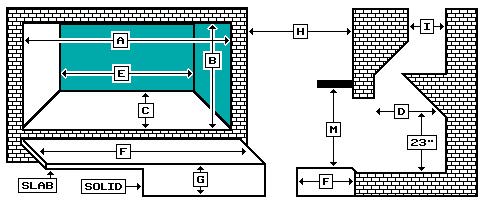 Width at front _________Height at front _________Depth __________Depth at 23” above hearth _________Width at backwall _________Hearth width ______ depth ________Hearth raised ______ “ from floor (check one) Slab ___ Solid ___Facia material ___________ (brick, stone, etc)Flue opening ___________Chimney height _________M. Combustible mantel (y/n) _____ Distance above hearth ______ / mantel width____ depth_____Fireplace has outside air (y/n) ____Ash dump (y/n) )_____Is chimney on an outside wall (y/n) _____Size of house _________ square feetInsulation: good __ medium__ poor__